แผนปฏิบัติการป้องกันการทุจริต(พ.ศ. 2561)ขององค์การบริหารส่วนตำบลผางาม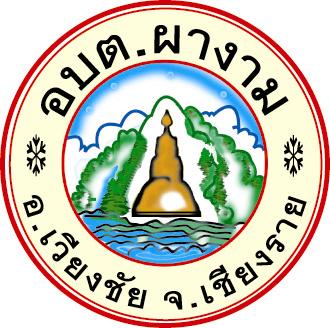 จัดทำโดยองค์การบริหารส่วนตำบลผางามอำเภอเวียงชัย  จังหวัดเชียงรายคำนำการจัดทำแผนปฏิบัติการป้องกันการทุจริตสี่ปี  (พ.ศ. 2561-2564)  ภายใต้ยุทธศาสตร์ชาติว่าด้วยการป้องกันและปราบปรามการทุจริต  ระยะที่  3 (พ.ศ. 2560-2564 )  ขององค์การบริหารส่วนตำบลผางาม  อำเภอเวียงชัย  จังหวัดเชียงราย  มีวัตถุประสงค์เพื่อให้ให้องค์กรปกครองส่วนท้องถิ่นมีความรู้ความเข้าใจถึงกรอบและแนวทางการปฏิบัติงาน  อันจะนำไปสู่การปรับปรุงการดำเนินงานป้องกันการทุจริตและยกระดับมาตรฐานในการป้องกันขององค์กรปกครองส่วนท้องถิ่น  ซึ่งเปรียบเสมือนเป็นภูมิคุ้มกันสำหรับการปฏิบัติงานขององค์กรปกครองส่วนท้องถิ่นได้ทำงานให้บังเกิดประโยชน์สุขของประชาชนในท้องถิ่น  อีกทั้งยังเป็นกลไกสำคัญในการป้องกันไม่ให้มีการใช้อำนาจหน้าที่ในการบริหารราชการโดยมิชอบได้อีกทางหนึ่งด้วยคณะทำงาน ได้จัดทำแผนปฏิบัติการป้องกันการทุจริตประจำปี (พ.ศ.๒๕๖1) ให้สอดคล้องกับกับยุทธศาสตร์ชาติว่าด้วยการป้องกันและปราบปรามการทุจริต ระยะที่ ๓ (พ.ศ.๒๕๖๐-๒๕๖๔) และกรอบการประเมินคุณธรรมและความโปร่งใสในการดำเนินงานของหน่วยงานภาครัฐ(Integrity and transparency Assessment: ITA)ประกอบด้วย ๔ มิติ ดังนี้มิติที่ ๑ การสร้างสังคมที่ไม่ทนต่อการทุจริตมิติที่ ๒ การบริหารราชการเพื่อป้องกันการทุจริตมิติที่ ๓ การส่งเสริมบทบาทและการมีส่วนร่วมของภาคประชาชนมิติที่ ๔ การเสริมสร้างและปรับปรุงกลไกในการตรวจสอบการปฏิบัติราชการขององค์กรปกครองส่วนท้องถิ่นคณะทำงาน หวังเป็นอย่างยิ่งว่าแผนปฏิบัติการป้องกันการทุจริตประจำปี  (พ.ศ.๒๕๖1) จะเป็นประโยชน์ในการดำเนินการป้องกันการทุจริต ขององค์การบริหารส่วนตำบลผางาม  อำเภอเวียงชัย  จังหวัดเชียงราย  มีส่วนช่วยให้คณะผู้บริหารองค์การบริหารส่วนตำบลผางาม  ได้แสดงเจตจำนงทางการเมืองในการต่อต้านการทุจริตอย่างเป็นรูปธรรมด้วยการจัดทำแผนปฏิบัติการป้องกันการทุจริต และเพื่อบรรลุวิสัยทัศน์ยุทธศาสตร์ชาติว่าด้วยการป้องกันและปราบปรามการทุจริต ระยะที่ ๓ (พ.ศ.๒๕๖๐-๒๕๖๔)ที่กำหนดไว้ว่า “ประเทศไทยใสสะอาด ไทยทั้งชาติต้านทุจริต” คณะทำงานจัดทำแผนปฏิบัติการป้องกันการทุจริตประจำปีองค์การบริหารส่วนตำบลผางามสารบัญหน้าคำนำ	ส่วนที่  ๑  บทนำ	- ข้อมูลทั่วไป										1	- การวิเคราะห์ความเสี่ยงในการเกิดการทุจริตในองค์กร					3  - หลักการและเหตุผล (สภาพปัญหาการทุจริตขององค์การบริหารส่วนตำบลผางาม)		4 - วัตถุประสงค์ของการจัดทำแผน								5- เป้าหมาย										5- ประโยชน์ของการจัดทำแผน								5ส่วนที่ ๒ แผนปฏิบัติการป้องกันการทุจริตประจำปี  (พ.ศ.2561)             				8	 ขององค์การบริหารส่วนตำบลผางาม- โครงการ/กิจกรรม/มาตรการ และจำนวนงบประมาณที่ดำเนินการ               		9ขององค์การบริหารส่วนตำบลผางามแยกตาม ๔ มิติส่วนที่ ๓  รายละเอียดการเขียนโครงการ/กิจกรรม/มาตรการ ตามแผนปฏิบัติการป้องกันการทุจริต 	16 (พ.ศ.๒๕๖1)ภาคผนวก										ส่วนที่ 1บทนำ2ส่วนที่ 1บทนำ1. ข้อมูลทั่วไป 1) สภาพทั่วไป องค์การบริหารส่วนตำบลผางาม ได้รับการจัดตั้งขึ้นตามพระราชบัญญัติสภาตำบลและองค์การบริหารส่วนตำบล พ.ศ.2537 โดยประกาศกระทรวงมหาดไทย เรื่องการจัดตั้งองค์การบริหารส่วนตำบล ลงวันที่ 16 ธันวาคม พ.ศ. 2539 2) ที่ตั้ง ตั้งอยู่ที่บ้านผางาม หมู่ที่  ๙  ตำบลผางาม อำเภอเวียงชัย  จังหวัดเชียงราย  โดยตั้งอยู่ทางทิศตะวันออกของอำเภอเวียงชัย  อยู่ห่างจากอำเภอเวียงชัย  19  กิโลเมตร   ไปตามถนนทางหลวงแผ่นดินหมายเลข  1152  (แยกหัวดอย – บ้านต้า) 3) เนื้อที่ องค์การบริหารส่วนตำบลผางาม มีพื้นที่ประมาณ 117.9 ตารางกิโลเมตร หรือประมาณ 188,640 ไร่ 4) ภูมิประเทศ องค์การบริหารส่วนตำบลผางาม มีอาณาเขตการติดต่อ - ทิศเหนือ มีอาณาเขตติดต่อกับตำบลเมืองชุม  อำเภอเวียงชัย  และตำบลทุ่งก่อ  อำเภอเวียงเชียงรุ้ง- ทิศตะวันออก มีอาณาเขตติดต่อกับตำบลแม่เปา  อำเภอพญาเม็งราย- ทิศใต้ มีอาณาเขตติดต่อกับตำบลดอนศิลา  อำเภอเวียงชัย  และเขตป่าสงวน-ห้วยสัก- ทิศตะวันตก มีอาณาเขตติดต่อกับตำบลแม่เปา  อำเภอพญาเม็งรายตำบลผางาม มีสภาพภูมิประเทศโดยทั่วไป เป็นพื้นที่ราบสลับภูเขา พื้นที่โดยทั่วไปมีแม่น้ำไหลผ่าน จึงเหมาะสำหรับการทำเกษตรกรรม  ประชากรส่วนใหญ่ร้อยละ 96 มีอาชีพเกษตรกรรม ร้อยละ 20 มีอาชีพรับจ้างทั่วไป และอีกร้อยละ 0.27 รับราชการและอาชีพอื่นๆ5) จำนวนหมู่บ้าน องค์การบริหารส่วนตำบลผางามมีหมู่บ้านที่อยู่ในเขต จำนวน 15 หมู่บ้าน ดังนี้ บ้านร่องห้า  		หมู่ที่  1   บ้านทุ่งยั้ง  		หมู่ที่  2   บ้านหัวฝาย		หมู่ที่  3   บ้านสันง้อนไถ	หมู่ที่  4   บ้านป่าบง		หมู่ที่  5   บ้านร่องคือ		หมู่ที่  6   บ้านดงมะตื๋น	หมู่ที่  7   บ้านหนองบัว	หมู่ที่  8   บ้านผางาม		หมูที่  9	  บ้านเนินสยาม	หมู่ที่  10  บ้านร่องเจริญ	หมู่ที่  11  บ้านป่าบงใต้		หมู่ที่  12  บ้านทุ่งยั้งใหม่ 	หมู่ที่  13  3บ้านป่าบงเหนือ	หมู่ที่  14  บ้านดงมะตื๋นใหม่	หมู่ที่  15  6) จำนวนประชากร    6.1  จำนวนข้อมูลประชากร       องค์การบริหารส่วนตำบลผางาม  มีประชากรทั้งสิ้น  9,084  คน  จำนวนครัวเรือนทั้งหมด   3,221        ครัวเรือน  แยกเป็น  ชาย   4,580   คน  หญิง   4,504  คน        6.2  จำนวนประชากรแยกตามอายุ42. การวิเคราะห์ความเสี่ยงในการเกิดการทุจริตในองค์กรปกครองส่วนท้องถิ่น การวิเคราะห์ความเสี่ยงในการเกิดการทุจริตในองค์กรปกครองส่วนท้องถิ่น มีวัตถุประสงค์เพื่อต้องการบ่งชี้ความเสี่ยงของการทุจริตที่มีอยู่ในองค์กรโดยการประเมินโอกาสของการทุจริตที่อาจเกิดขึ้น ตลอดจนบุคคลหรือหน่วยงานที่อาจเกี่ยวข้องกับการกระทาทุจริต เพื่อพิจารณาว่าการควบคุมและการป้องกันการทุจริตที่มีอยู่ในปัจจุบันมีประสิทธิภาพหรือประสิทธิผลหรือไม่ การทุจริตในระดับท้องถิ่น พบว่า ปัจจัยที่มีผลต่อการขยายตัวของการทุจริตในระดับท้องถิ่น ได้แก่การกระจายอำนาจลงสู่องค์กรปกครองส่วนท้องถิ่น แม้ว่าโดยหลักการแล้วการกระจายอำนาจมีวัตถุประสงค์สำคัญเพื่อให้บริการต่างๆ ของรัฐสามารถตอบสนองต่อความต้องการของชุมชนมากขึ้น มีประสิทธิภาพมากขึ้น แต่ในทางปฏิบัติทาให้แนวโน้มของการทุจริตในท้องถิ่นเพิ่มมากยิ่งขึ้นเช่นเดียวกัน ลักษณะการทุจริตขององค์กรปกครองส่วนท้องถิ่น จำแนกเป็น 7 ประเภท ดังนี้ 1) การทุจริตด้านงบประมาณ การทาบัญชี การจัดซื้อจัดจ้าง และการเงินการคลัง ส่วนใหญ่เกิดจากการละเลยขององค์กรปกครองส่วนท้องถิ่น 2) สภาพหรือปัญหาที่เกิดจากตัวบุคคล 3) สภาพการทุจริตอันเกิดจากช่องว่างของกฎระเบียบและกฎหมาย 4) สภาพหรือลักษณะปัญหาของการทุจริตที่เกิดจากการขาดความรู้ความเข้าใจและขาดคุณธรรมจริยธรรม 5) สภาพหรือลักษณะปัญหาที่เกิดจาการขาดการประชาสัมพันธ์ให้ประชาชนทราบ 6) สภาพหรือลักษณะปัญหาของการทุจริตที่เกิดจาการตรวจสอบขาดความหลากหลายในการตรวจสอบจากภาคส่วนต่างๆ 7) สภาพหรือลักษณะปัญหาของการทุจริตที่เกิดจากอำนาจ บารมี และอิทธิพลท้องถิ่น สาเหตุและปัจจัยที่นำไปสู่การทุจริตขององค์กรปกครองส่วนท้องถิ่นสามารถสรุปเป็นประเด็นได้ ดังนี้ 1) โอกาส แม้ว่าในปัจจุบันมีหน่วยงานและกฎหมายที่เกี่ยวข้องกับการป้องกันและปราบปรามการทุจริตแต่พบว่ายังคงมีช่องว่างที่ทำให้เกิดโอกาสของการทุจริต ซึ่งโอกาสดังกล่าวเกิดขึ้นจากการบังคับใช้กฎหมายที่ไม่เข้มแข็ง กฎหมาย กฎระเบียบไม่รัดกุม และอำนาจหน้าที่โดยเฉพาะข้าราชการระดับสูงก็เป็นโอกาสหนึ่งที่ทำให้เกิดการทุจริต 2) สิ่งจูงใจ เป็นที่ยอมรับว่าสภาวะทางเศรษฐกิจที่มุ่งเน้นเรื่องของวัตถุนิยม สังคมนิยม ทำให้คนในปัจจุบันมุ่งเน้นที่การสร้างความร่ำรวย ด้วยเหตุนี้จึงเป็นแรงจูงใจให้เจ้าหน้าที่มีแนวโน้มที่จะทำพฤติกรรมทุจริตมากยิ่งขึ้น 3) การขาดกลไกในการตรวจสอบ การทุจริตในปัจจุบันมีรูปแบบที่ซับซ้อนขึ้น โดยเฉพาะการทุจริตในเชิงนโยบายที่ทำให้การทุจริตกลายเป็นความชอบธรรมในสายตาของประชาชน ขาดกลไกการตรวจสอบความโปร่งใสที่มีประสิทธิภาพ ดังนั้นจึงเป็นการยากที่จะเข้าไปตรวจสอบการทุจริตของบุคคลเหล่านี้ 4) การผูกขาด ในบางกรณีการดำเนินงานของภาครัฐ ได้แก่ การจัดซื้อ-จัดจ้าง เป็นเรื่องของการผูกขาด ดังนั้น จึงมีความเกี่ยวข้องเป็นห่วงโซ่ผลประโยชน์ทางธุรกิจ ในบางครั้งพบบริษัทมีการให้สินบนแก่เจ้าหน้าที่เพื่อให้ตนเองได้รับสิทธิในการดาเนินงานโครงการของภาครัฐ รูปแบบของการผูกขาด ได้แก่การผูกขาดในโครงการก่อสร้างและโครงสร้างพื้นฐานภาครัฐ 5) การได้รับค่าตอบแทนที่ไม่เหมาะสม รายได้ไม่เพียงพอต่อรายจ่าย ความยากจนถือเป็นปัจจัยหนึ่งที่ทำให้ข้าราชการมีพฤติกรรมการทุจริต เพราะความต้องการที่จะมีสภาพความเป็นอยู่ที่ดีขึ้นทำให้เจ้าหน้าที่ต้องแสวงหาช่องทางเพื่อเพิ่ม “รายได้พิเศษ” ให้กับตนเองและครอบครัว 56) การขาดจริยธรรม คุณธรรม ในสมัยโบราณ ความซื่อสัตย์สุจริตเป็นคุณธรรมที่ได้รับการเน้นเป็นพิเศษถือว่าเป็นเครื่องวัดความดีของคน แต่ในปัจจุบัน พบว่า คนมีความละอายต่อบาปและเกรงกลัวบาปน้อยลง และมีความเห็นแก่ตัวมากยิ่งขึ้น มองแต่ประโยชน์ส่วนตนเป็นที่ตั้งมากกว่าที่จะยึดผลประโยชน์ส่วนรวม 7) มีค่านิยมที่ผิด ปัจจุบันค่านิยมของสังคมได้เปลี่ยนจากยกย่องคนดี คนที่มีความซื่อสัตย์สุจริตเป็นยกย่องคนที่มีเงิน คนที่เป็นเศรษฐี มหาเศรษฐี คนที่มีตำแหน่งหน้าที่การงานสูง ด้วยเหตุนี้ ผู้ที่มีค่านิยมที่ผิดเห็นว่าการทุจริตเป็นวิถีชีวิตเป็นเรื่องปกติธรรมดา เห็นคนซื่อเป็นคนเซ่อ เห็นคนโกงเป็นคนฉลาด ย่อมจะทำการทุจริตฉ้อราษฎร์บังหลวง โดยไม่มีความละอายต่อบุญและบาป และไม่เกรงกลัวต่อกฎหมายของบ้านเมือง 3. หลักการและเหตุผลรัฐธรรมนูญฉบับปัจจุบันบัญญัติให้รัฐจะต้องให้ความเป็นอิสระแก่องค์กรปกครองส่วนท้องถิ่นโดยยึดหลักแห่งการปกครองตนเองตามเจตนารมณ์ของประชาชนในท้องถิ่น และส่งเสริมให้องค์กรปกครองส่วนท้องถิ่นเป็นหน่วยงานหลักในการจัดทำบริการสาธารณะ รวมทั้งมีส่วนร่วมในการตัดสินใจแก้ไขปัญหาในระดับพื้นที่ส่วนการกำกับดูแลองค์กรปกครองส่วนท้องถิ่น จะทำได้เท่าที่จำเป็นตามกรอบที่กฎหมายกำหนด และต้องเป็นไปเพื่อคุ้มครองประโยชน์ของประชาชนในท้องถิ่นหรือประโยชน์สุขของประเทศโดยรวม  นอกจากนี้ตามกฎหมายว่าด้วยระเบียบบริการราชการแผ่นดิน กำหนดให้การบริหารราชการซึ่งรวมทั้งราชการบริหารส่วนท้องถิ่นต้องเป็นไปเพื่อประโยชน์สุขของประชาชน ตามหลักการบริหารกิจการบ้านเมืองที่ดี และคำนึงถึงการมีส่วนร่วมของประชาชน เมื่อพิจารณาจากบทบัญญัติของรัฐธรรมนูญและกฎหมายที่เกี่ยวข้องดังกล่าวจะเห็นได้ว่าการบริหารราชการแผ่นดินที่มีองค์กรปกครองท้องถิ่น ซึ่งเป็นองค์กรหลักในการจัดการบริการสาธารณะและแก้ไขปัญหาในระดับท้องถิ่นยังมีปัญหาหลายประการ ที่สำคัญคือปัญหาด้านการบริหารราชการขององค์กรปกครองส่วนท้องถิ่นเอง และปัญหาการกำกับดูแลโดยองค์กรที่มี อำนาจหน้าที่ตามกฎหมาย และด้วยเหตุที่ว่านี้ ได้มีส่วนทำให้การบริหาราชการขององค์กรปกครองส่วนท้องถิ่นส่วนหนึ่งไม่เป็นไปเพื่อก่อให้เกิดประโยชน์สุขแก่ประชาชนในท้องถิ่นอย่างแท้จริง คณะผู้บริหารหรือพนักงานองค์กรปกครองส่วนท้องถิ่นบางส่วนมีพฤติการณ์ส่อไปในทางที่เอื้อประโยชน์แก่ตนเองหรือพวกพ้องโดยไม่ชอบมีการกระทำในลักษะที่เป็นการขัดกันแห่งผลประโยชน์ ฝ่าฝืนหรือไม่ปฏิบัติตามมาตรฐานจริยธรรมจากสภาพปัญหาที่พบในองค์กรปกครองส่วนท้องถิ่นตามสื่อสิ่งพิมพ์ หรือสื่อประชาสัมพันธ์จะพบว่า ภาพลักษณ์ขององค์กรปกครองส่วนท้องถิ่นมีการทุจริตคอรัปชั่นเป็นจำนวนมาก และมีแนวโน้มเพิ่มขึ้นอย่างต่อเนื่อง ส่งผลให้ประชาชนเกิดความไม่ไว้วางใจการบริหารงานของ องค์กรปกครองส่วนท้องถิ่นตามมา ดังนั้นองค์กรปกครองส่วนท้องถิ่นจะต้องเร่งสร้างภาพลักษณ์ ความเชื่อมั่นให้กับหน่วยงานทั้งภายใน และภายนอกองค์กร โดยเฉพาะประชาชนให้ได้เข้ามามีส่วนร่วมในการบริหารงานการตรวจสอบการทำงานขององค์กรปกครองส่วนท้องถิ่นซึ่งบุคคลที่มีส่วนสำคัญที่จะทำให้องค์กรปกครองส่วนท้องถิ่นปลอดทุจริตหรือการทุจริตมีทิศทางลดน้อยลง ย่อมเกิดจากบุคลากรในองค์กรซึ่งประกอบด้วย คณะสมาชิกสภาองค์กรปกครองส่วนท้องถิ่นคณะผู้บริหาร ตลอดจนข้าราชการ พนักงาน เจ้าหน้าที่ขององค์กรปกครองส่วนท้องถิ่นทุกๆตำแหน่ง จะต้องมีจิตสำนึกค่านิยม ทัศนคติที่ชื่นชม ยอมรับหลักคุณธรรม จริยธรรม ประกอบหลักการใช้กฎหมาย ระเบียบ ข้อบังคับฯ ในการบริหารหรือการปฏิบัติงาน  โดยยึดหลัก “ธรรมาภิบาล” แล้ว หน่วยงานองค์กรอื่นและประชาชนก็จะเชื่อมั่นและไว้วางใจ ศรัทธาองค์กรปกครองส่วนท้องถิ่นอย่างแน่นอน6	องค์การบริหารส่วนตำบลผางาม  อำเภอเวียงชัย จังหวัดเชียงราย ซึ่งเป็นองค์กรปกครองส่วนท้องถิ่น หนึ่งที่จะเป็นตัวช่วยสร้างภาพลักษณ์ในด้านการป้องกันการทุจริตเพื่อขยายผลไปยังองค์กรปกครองส่วนท้องถิ่นอื่น ได้เข้าร่วมการเป็นเครือข่ายในด้านการป้องกันการทุจริตแล้วก็ทำให้ทุกองค์กรปกครองส่วนท้องถิ่นได้ยึดหลักการบริหารงานและการปฏิบัติงานเพื่อประโยชน์สุขของประชาชนอย่างแท้จริง4. วัตถุประสงค์ของการจัดทำแผนเพื่อให้องค์การบริหารส่วนตำบลผางาม  อำเภอเวียงชัย จังหวัดเชียงราย ใช้เป็นกรอบและแนวทางในการขับเคลื่อนมาตรการป้องกันและปราบปรามการทุจริตขององค์การบริหารส่วนตำบลผางาม  อำเภอเวียงชัย จังหวัดเชียงราย เพื่อส่งเสริม/เสริมสร้างให้บุคลากร ขององค์การบริหารส่วนตำบลผางาม  อำเภอเวียงชัย จังหวัดเชียงราย ได้ปฏิบัติราชการโดยยึดหลักธรรมาภิบาลมาตรฐานทางคุณธรรม จริยธรรม และการบริหารกิจการบ้านเมืองที่ดีเพื่อส่งเสริมบทบาทการมีส่วนร่วมของภาคประชาชนในการติดตามตรวจสอบการทุจริตประพฤติมิชอบในภาครัฐ เสริมสร้างและพัฒนาเครือข่ายในการติดตามและตรวจสอบการทุจริตและประพฤติมิชอบในภาครัฐให้มีความเข้มแข็งเพื่อให้ระบบ และกลไกในการป้องกันและตรวจสอบมิให้เกิดการทุจริต หรือการปฏิบัติหน้าที่โดยมิชอบในการปฏิบัติราชการขององค์การบริหารส่วนตำบลผางาม อำเภอเวียงชัย จังหวัดเชียงรายเพื่อให้ทุกภาคส่วนรู้เท่ากัน ร่วมคิดการป้องกันการทุจริต โดยมีการพัฒนาศักยภาพและคุณธรรม จริยธรรมของบุคลากรด้านการป้องกันและปราบปรามการทุจริตอย่างทั่วถึง5.เป้าหมายข้าราชการทั้งฝ่ายการเมืองและฝ่ายประจำขององค์การบริหารส่วนตำบลผางาม  อำเภอเวียงชัย จังหวัดเชียงราย ตลอดจนประชาชน มีจิตสำนึกในเรื่องของความซื่อสัตย์ สุจริต โปร่งใส เป็นธรรม ไม่ใช้ตำแหน่งหน้าที่ไปในทางที่มิชอบทุกฝ่ายองค์การบริหารส่วนตำบลผางาม  อำเภอเวียงชัย จังหวัดเชียงราย มีระบบการปฏิบัติงานที่สามารถป้องกันปัญหาเกี่ยวกับการทุจริตและประพฤติมิชอบของราชการ และเจ้าที่ และสามารถจัดการกับกรณีการทุจริตและประพฤติมิชอบอย่างรวดเร็ว โปร่งใส มิให้ข้าราชการอื่นใช้เป็นเยี่ยงอย่างหน่วยงานสามารถประสานความร่วมมือในองค์กรและภายนอกองค์กรในการป้องกัน และ ปราบปรามการทุจริต ภาครัฐองค์การบริหารส่วนตำบลผางาม  อำเภอเวียงชัย จังหวัดเชียงราย สามารถพัฒนาระบบและกลไกในการตรวจสอบ ควบคุม และถ่วงดุลการใช้อำนาจให้เหมาะสมองค์การบริหารส่วนตำบลผางาม  อำเภอเวียงชัย จังหวัดเชียงราย พัฒนาบุคลากรผู้ปฏิบัติหน้าที่ในการป้องกันและปราบปรามการทุจริต6.ประโยชน์ของการจัดทำแผน1.คณะกรรมการ/สมาชิกสภาองค์การบริหารส่วนตำบลผางาม  ข้าราชการและเจ้าหน้าที่ขององค์การบริหารส่วนตำบลผางาม  อำเภอเวียงชัย จังหวัดเชียงราย มีจิตสำสำนึกในการปฏิบัติงานเพื่อประชาชนมีความซื่อสัตย์ สุจริต ปฏิบัติงานด้วยความโปร่งใส72.ประชาชนมีจิตสำนึกในการเห็นประโยชน์ของชุมชนและเฝ้าระวังการทุจริตขององค์การบริหารส่วนตำบลผางาม  อำเภอเวียงชัย จังหวัดเชียงราย มีระบบการควบคุมและตรวจสอบการปฏิบัติงาน เพื่อให้งานมีประสิทธิภาพและลดโอกาสในการกระทำการทุจริตและประพฤติมิชอบสร้างระบบในการจัดการกับการทุจริตให้เป็นไปด้วยความรวดเร็วพัฒนาและเสริมสร้างบุคลากรและหน่วยงานในการต่อต้านและปราบปรามการทุจริตองค์การบริหารส่วนตำบลผางาม  อำเภอเวียงชัย จังหวัดเชียงราย ได้รับการยอมรับจากทุกภาคส่วนราชการ ประชาชนในการป้องกันการทุจริต๘ส่วนที่ 2แผนปฏิบัติการป้องกันการทุจริตประจำปี (พ.ศ.2561)องค์การบริหารส่วนตำบลผางาม  อ.เวียงชัย จ.เชียงรายหมายเหตุ : เป็นการดำเนินกิจกรรม/โครงการโดยไม่ใช้งบประมาณ9ส่วนที่ 2แผนปฏิบัติการป้องกันการทุจริตประจำปี (พ.ศ.2561)องค์การบริหารส่วนตำบลผางาม  อำเภอเวียงชัย  จังหวัดเชียงราย1012131415๑๖ส่วนที่ 3รายละเอียดการเขียนโครงการ/กิจกรรม/มาตรการตามแผนปฏิบัติการป้องกันการทุจริตประจำปี(พ.ศ.2561)องค์การบริหารส่วนตำบลผางาม  อ.เวียงชัย จ.เชียงราย17รายละเอียดการเขียนโครงการ/กิจกรรม/มาตรการ ตามแผนปฏิบัติการป้องกันการทุจริตสี่ปี (พ.ศ.๒๕๖1-๒๕๖๔)ขององค์การบริหารส่วนตำบลผางามมิติที่  1  การสร้างสังคมที่ไม่ทนต่อการทุจริต1.1 การสร้างจิตสำนึกและความตระหนักแก่บุคลากรทั้งข้าราชการการเมืองฝ่ายบริหาร  ข้าราชการการเมืองฝ่ายสภาท้องถิ่น และฝ่ายประจำขององค์กรปกครองส่วนท้องถิ่น		1.11 สร้างจิตสำนึกและความตระหนักในการปฏิบัติราชการตามอำนาจหน้าที่ให้บังเกิดประโยชน์สุขแก่ประชาชนในท้องถิ่น1.1.2 สร้างจิตสำนึกและความตระหนักในการประพฤติตามประมวลจริยธรรม		1.1.3 สร้างจิตสำนึกและความตระหนักที่จะไม่กระทำการอันเป็นการขัดกันแห่งผลประโยชน์หรือมีผลประโยชน์ทับซ้อน	1.2 สร้างจิตสำนึกและความตระหนักแก่ประชาชนทุกภาคส่วนในท้องถิ่น	1.3 การสร้างจิตสำนึกและความตระหนักแก่เด็กและเยาวชน๑. ชื่อโครงการ/กิจกรรม/มาตรการ								๒. หลักการและเหตุผล / ที่มาของโครงการ๓. วัตถุประสงค์	๓.๑												๓.๒												๓.๓											๔. เป้าหมาย/ผลผลิต๕. พื้นที่ดำเนินการ๖. วิธีดำเนินการ๗. ระยะเวลาดำเนินการ๘. งบประมาณที่ใช้ในการดำเนินการ๙. ผู้รับผิดชอบโครงการ/กิจกรรม/มาตรการ๑๐. ตัวชี้วัด/ผลลัพธ์18มิติที่  2  การบริหารราชการเพื่อป้องกันการทุจริต2.1 แสดงเจตจำนงทางการเมืองในการต่อต้านการทุจริตของผู้บริหาร2.2 มาตรการสร้างความโปร่งใสในการปฏิบัติราชการ		2.2.1 สร้างความโปร่งในการบริหารงานบุคคลให้เป็นไปตามหลักคุณธรรม ทั้งในเรื่องการบรรจุแต่งตั้ง โยกย้าย โอน เลื่อนตำแหน่ง/เงินเดือน และมอบหมายงาน2.2.2 สร้างความโปร่งใสในการบริหารการเงิน งบประมาณ การจัดหาพัสดุ การใช้ประโยชน์ในทรัพย์สินของทางราชการ โดยยึดถือและปฏิบัติให้เป็นไปตามกฎหมาย ระเบียบ กฎเกณฑ์ที่เกี่ยวข้องอย่างเคร่งครัด2.2.3 สร้างความโปร่งใสในการให้บริการสาธารณะ/บริการประชาชน เพื่อให้เกิดความพึงพอใจแก่ประชาชนโดยทัดเทียมและโดยไม่เลือกปฏิบัติ2.3 มาตรการการใช้ดุลยพินิจและใช้อำนาจหน้าที่ให้เป็นไปตามหลักการบริหารกิจการบ้านเมืองที่ดี		2.3.1 มีการจัดทำแผนภูมิขั้นตอนและระนะเวลาการดำเนินการเกี่ยวกับการบริหารประชาชนรายละเอียดที่เกี่ยวข้องในแต่ละขั้นตอน เปิดเผย ณ  ที่ทำการและในระบบเครือข่ายสารสนเทศขององค์กรปกครองส่วนท้องถิ่น2.3.2 มีการกระจายอำนาจการตัดสินใจเกี่ยวกับการสั่ง อนุญาต อนุมัติ ปฏิบัติราชการแทนหรือการดำเนินการอื่นใดของผู้มีอำนาจในองค์กรปกครองส่วนท้องถิ่น2.4 การเชิดชูเกียรติแก่หน่วยงาน/บุคคลในการดำเนินกิจการ การประพฤติปฏิบัติตนให้เป็นที่ประจักษ์		2.4.1 ยกย่องเชิดชูเกียรติที่มีความซื่อสัตย์ สุจริต มีคุณธรรม จริยธรรม 2.4.2 ยกย่องเชิดชูเกียรติที่ให้ความช่วยเหลือกิจการสาธารณะของท้องถิ่น2.4.3 ยกย่องเชิดชูเกียรติที่ดำรงตนตามหลักเศรษฐกิจพอเพียง	2.5 มาตรการจัดการในกรณีได้ทราบ หรือรับแจ้งหรือตรวจสอบพบการทุจริต		2.5.1 ดำเนินการให้มีข้อตกลงระหว่างบุคลากรในองค์กรได้ปฏิบัติหน้าที่ราชการด้วยความซื่อสัตย์ สุจริต มีคุณธรรม จริยธรรม และการบริหารราชการกิจการบ้านเมืองที่ดี		2.5.2 มีการให้ความร่วมมือกับหน่วยงานราชการ จังหวัด อำเภอ ที่ได้ดำเนินการตามอำนาจหน้าที่เพื่อการตรวจสอบ ควบคุม ดูแลการปฏิบัติราชการขององค์กรปกครองส่วนท้องถิ่น		2.5.3 ดำเนินการให้มีเจ้าหน้าที่ที่รับผิดชอบดำเนินการให้เป็นไปตามกฎหมาย กรณีมีเรื่องร้องเรียนกล่าวหาบุคลากรในองค์กรปกครองส่วนท้องถิ่นที่ปฏิบัติราชการตามอำนาจหน้าที่โดยมิชอบ๑. ชื่อโครงการ/กิจกรรม/มาตรการ								๒. หลักการและเหตุผล / ที่มาของโครงการ๓. วัตถุประสงค์	๓.๑												๓.๒												๓.๓											19๔. เป้าหมาย/ผลผลิต๕. พื้นที่ดำเนินการ๖. วิธีดำเนินการ๗. ระยะเวลาดำเนินการ๘. งบประมาณที่ใช้ในการดำเนินการ๙. ผู้รับผิดชอบโครงการ/กิจกรรม/มาตรการ๑๐. ตัวชี้วัด/ผลลัพธ์20มิติที่  3  การส่งเสริมบทบาทและการมีส่วนร่วมของภาคประชาชน	3.1 จัดให้มีและเผยแพร่ข้อมูลข่าวสารในช่องทางที่เป็นการอำนวยความสะดวกแก่ประชาชนได้มีส่วนร่วมตรวจสอบการปฏิบัติราชการตามอำนาจหน้าที่ขององค์กรปกครองส่วนท้องถิ่นได้ทุกขั้นตอน		3.1.1 จัดให้มีศูนย์ข้อมูลข่าวสารตามกฎหมายว่าด้วยข้อมูลข่าวสารของทางราชการ		3.1.2 มีการเผยแพร่ข้อมูลข่าวสารเกี่ยวกับการบริหารงานบุคคล การบริหารงานงบประมาณ การเงิน การจัดหาพัสดุ การคำนวณราคากลาง รายงานผลการปฏิบัติงาน เป็นไปตามหลักเกณฑ์ วิธีการที่กฎหมาย ระเบียบ กฎข้อบังคับ ที่กำหนดให้องค์กรปกครองส่วนท้องถิ่นต้องเผยแพร่ให้ประชาชนทราบและตรวจสอบได้		3.1.3 มีการปิดประกาศ เผยแพร่ข้อมูลข่าวสารเกี่ยวกับการปฏิบัติราชการที่เป็นประโยชน์กับการมีส่วนร่วมตรวจสอบของประชาชน3.2 การรับฟังความคิดเห็น การรับและตอบสนองเรื่องร้องเรียน/ร้องทุกข์ของประชาชน		3.2.1 มีกระบวนการรับฟังความคิดเห็นของประชาชน ในการดำเนินกิจการตามอำนาจหน้าที่ขององค์กรปกครองส่วนท้องถิ่น โดยเฉพาะการดำเนินกิจการที่มีผลกระทบต่อความเป็นอยู่ และสุขอนามัยของประชาชนในท้องถิ่น		3.2.2 มีช่องทางให้ประชาชนในท้องถิ่นสามารถร้องเรียน/ร้องทุกข์ได้โดยสะดวก		3.2.3 มีรายงานหรือแจ้งเป็นลายลักษณ์อักษรให้ประชาชนผู้ร้องเรียน/ร้องทุกข์ ได้ทราบถึงการได้รับเรื่อง ระยะเวลา และผลการดำเนินการเกี่ยวกับเรื่องร้องเรียน/ร้องทุกข์	3.3 การส่งเสริมให้ประชาชนมีส่วนร่วมบริหารกิจการขององค์กรปกครองส่วนท้องถิ่น		3.3.1 ดำเนินการให้ประชาชนมีส่วนร่วมในการจัดทำแผนพัฒนา การจัดทำงบประมาณ		3.3.2 ดำเนินการให้ประชาชนมีส่วนร่วมในการจัดหาพัสดุ		3.3.3 ดำเนินการให้ประชาชนมีส่วนร่วมตรวจสอบ และการประเมินผลการปฏิบัติงาน๑. ชื่อโครงการ/กิจกรรม/มาตรการ								๒. หลักการและเหตุผล / ที่มาของโครงการ๓. วัตถุประสงค์	๓.๑												๓.๒												๓											๔. เป้าหมาย/ผลผลิต๕. พื้นที่ดำเนินการ๖. วิธีดำเนินการ21๗. ระยะเวลาดำเนินการ๘. งบประมาณที่ใช้ในการดำเนินการ๙. ผู้รับผิดชอบโครงการ/กิจกรรม/มาตรการ๑๐. ตัวชี้วัด/ผลลัพธ์22มิติที่  4  การเสริมสร้างและปรับปรุงกลไกในการตรวจสอบการปฏิบัติราชการขององค์กรปกครองส่วนท้องถิ่น	4.1 มีการจัดวางระบบและรายงานการควบคุมภายใน ตามที่คณะกรรมการตรวจเงินแผ่นดินกำหนด		4.1.1 มีการจัดทำและรายงานจัดทำระบบควบคุมภายในให้ผู้กับกำดูแล		4.1.2 มีการติดตามประเมินผลการควบคุมภายใน  โดยดำเนินการให้มีการจัดทำแผนการปรับปรุงหรือบริหารความเสี่ยง และรายงานผลการติดตามการปฏิบัติตามแผนการปรับปรุงควบคุมภายในให้ผู้กำกับดูแล	4.2 การสนับสนุนให้ภาคประชาชนมีส่วนร่วมตรวจสอบการปฏิบัติ หรือการบริหารราชการตามช่องทางที่สามารถดำเนินการได้		4.2.1 ส่งเสริมให้ประชาชนมีส่วนร่วมตรวจสอบ กำกับ ดูแลการบริหารงานบุคคล เกี่ยวกับการบรรจุ  แต่งตั้ง โอน ย้ายข้าราชการ พนักงาน ลูกจ้าง		4.2.2 ส่งเสริมให้ประชาชนมีส่วนร่วมตรวจสอบ กำกับ ดูแลการบริหารงบประมาณ การรับ – จ่ายเงิน การหาประโยชน์จากทรัพย์สินของทางราชการ		4.2.3 ส่งเสริมให้ประชาชนมีส่วนร่วมตรวจสอบ กำกับ ดูแลการจัดหาพัสดุ	4.3 การส่งเสริมบทบาทการตรวจสอบของสภาท้องถิ่น		4.3.1 ส่งเสริมและพัฒนาศักยภาพสมาชิกสภาท้องถิ่นให้มีความรู้ ความเข้าใจในการปฏิบัติหน้าที่ให้เป็นไปตามกฎหมาย ระเบียบที่เกี่ยวข้องได้กำหนดไว้		4.3.2 ส่งเสริมสมาชิกสภาท้องถิ่นให้มีบทบาทในการตรวจสอบการปฏิบัติงานของฝ่ายบริหารตามกระบวนการ และวิธีการที่กฎหมาย ระเบียบที่เกี่ยวข้องได้กำหนดไว้ โดยไม่ฝักใฝ่ฝ่ายใด	4.4 เสริมพลังการมีส่วนร่วมของชุมชน (Community) และบูรณาการทุกภาคส่วนเพื่อต่อต้านการทุจริต		4.4.1 ส่งเสริมให้มีการดำเนินการเฝ้าระวังการทุจริต		4.4.2 บูรณาการทุกภาคส่วนเพื่อต่อต้านการทุจริต๑. ชื่อโครงการ/กิจกรรม/มาตรการ								๒. หลักการและเหตุผล / ที่มาของโครงการ๓. วัตถุประสงค์	๓.๑												๓.๒												๓											๔. เป้าหมาย/ผลผลิต๕. พื้นที่ดำเนินการ23๖. วิธีดำเนินการ๗. ระยะเวลาดำเนินการ๘. งบประมาณที่ใช้ในการดำเนินการ๙. ผู้รับผิดชอบโครงการ/กิจกรรม/มาตรการ๑๐. ตัวชี้วัด/ผลลัพธ์ภาคผนวกa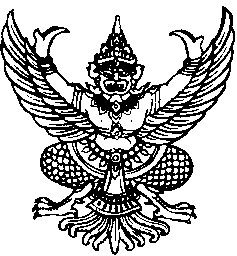 ประกาศองค์การบริหารส่วนตำบลผางามเรื่อง  การจัดทำแผนปฏิบัติการป้องกันการทุจริต  ขององค์การบริหารส่วนตำบลผางาม อำเภอเวียงชัย  จังหวัดเชียงราย  ประจำปีงบประมาณ พ.ศ. 256๑ ด้วย องค์การบริหารส่วนตำบลผางาม  อำเภอเวียงชัย  จังหวัดเชียงราย  ได้จัดทำแผนปฏิบัติการป้องกันการทุจริตขององค์การบริหารส่วนตำบลผางาม ประจำปีงบประมาณ พ.ศ. 256๑ เพื่อให้การดำเนินงานสอดคล้องกับตามคำสั่งคณะรักษาความสงบแห่งชาติ  ที่ 69/2557 เรื่อง  มาตรการป้องกันและแก้ไขปัญหาการทุจริตประพฤติมิชอบได้กำหนดให้ทุกส่วนราชการและหน่วยงานของรัฐ กำหนดมาตรการหรือแนวทางการป้องกันและแก้ไขปัญหาการทุจริตประพฤติมิชอบในส่วนราชการและหน่วยงานของรัฐ โดยมุ่งเน้นการสร้างธรรมาภิบาลในการบริหารงาน และส่งเสริมการมีส่วนร่วมจากทุกภาคส่วนในการตรวจสอบเฝ้าระวัง เพื่อสกัดกั้นมิให้เกิดการทุจริตประพฤติมิชอบได้  ประกอบกับนโยบายของพลเอกประยุทธ์ จันทร์โอชา นายกรัฐมนตรี ได้แถลงนโยบายของรัฐบาลต่อสภานิติบัญญัติแห่งชาติ เมื่อวันที่ 12 กันยายน 2557 ก็ได้กำหนดให้มีการบริหารราชการแผ่นดินที่มีธรรมาภิบาลและการป้องกันปราบปรามการทุจริตและประพฤติมิชอบในภาครัฐ เป็นนโยบายสำคัญของรัฐบาล  เพื่อให้การขับเคลื่อนนโยบายของรัฐบาลและคณะรักษาความสงบแห่งชาติ  ในการป้องกันและการแก้ไขปัญหาการทุจริตประพฤติมิชอบให้เป็นไปอย่างมีประสิทธิภาพ องค์การบริหารส่วนตำบลผางาม อำเภอเวียงชัย จังหวัดเชียงราย จึงได้จัดทำมาตรการแนวทางการป้องกันและแก้ไขปัญหาการทุจริตประพฤติมิชอบภาครัฐ ประจำปีงบประมาณ พ.ศ. 256๑  เพื่อให้ประสิทธิภาพ องค์การบริหารส่วนตำบลผางาม อำเภอเวียงชัย จังหวัดเชียงราย ใช้เป็นกรอบแนวทางในการดำเนินการป้องกันและปราบปรามการทุจริตต่อไป		เพื่อเป็นการเผยแพร่ข้อมูลข่าวสารของโครงการและปฏิบัติให้สอดคล้องพระราชบัญญัติข้อมูลข่าวสารราชการ พ.ศ. 2540 และกฎหมายที่เกี่ยวข้อง  ประสิทธิภาพ องค์การบริหารส่วนตำบลผางาม อำเภอเวียงชัย  จังหวัดเชียงราย จึงขอประชาสัมพันธ์แผนปฏิบัติการป้องกันการทุจริตขององค์การบริหารส่วนตำบล      ผางาม ประจำปีงบประมาณ พ.ศ. 256๑ รายละเอียดปรากฏตามเอกสารแนบท้ายประกาศฉบับนี้		จึงประกาศให้ทราบโดยทั่วกัน			ประกาศ  ณ  วันที่  ๕   เดือน  ตุลาคม  พ.ศ. 256๑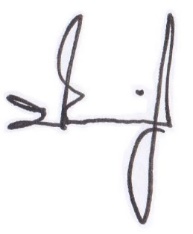 (นายประสิทธิ์  ศิริคำฟู)  นายกองค์การบริหารส่วนตำบลผางามหมู่ที่ชื่อบ้านจำนวนครัวเรือนเพศชาย(คน)เพศหญิง(คน)รวมทั้งสิ้น(คน)1บ้านร่องห้า2863834087912บ้านทุ่งยั้ง1492162434593บ้านหัวฝาย2804034068094บ้านสันง้อนไถ3394484078555บ้านป่าบง1321832274106บ้านร่องคือ2232962835797บ้านดงมะตื๋น1862582715298บ้านหนองบัว1802832985819บ้านผางาม23233830063810บ้านเนินสยาม22138534573011บ้านร่องเจริญ17021719541212บ้านป่าบงใต้24933534467913บ้านทุ่งยั้งใหม่26638835073814บ้านป่าบงเหนือ16321821243015บ้านดงมะตื๋นใหม่145229215444จำนวนรวมจำนวนรวม3,2214,5804,5049,084ช่วงอายุช่วงอายุช่วงอายุช่วงอายุช่วงอายุช่วงอายุช่วงอายุช่วงอายุช่วงอายุช่วงอายุรวมหมายเหตุแรกเกิดแรกเกิด1 – 6 ปี1 – 6 ปี7 – 25 ปี7 – 25 ปี26 – 60 ปี26 – 60 ปี60 ปีขึ้นไป60 ปีขึ้นไปรวมหมายเหตุ ชายหญิง ชาย หญิง ชาย หญิง ชาย หญิง ชาย หญิงรวมหมายเหตุ35332792179658712,5912,641700738 9,070มิติภารกิจตามมิติโครงการ/กิจกรรม/มาตรการปี2561หมายเหตุ1.การสร้างสังคมที่ไม่ทนต่อการทุจริต1.1 การสร้างจิตสำนึกและความตระหนักแก่บุคลากรทั้งข้าราชการการเมืองฝ่ายบริหาร ข้าราชการการเมืองฝ่ายสภาท้องถิ่นและฝ่ายประจำของ อบต.ผางาม1. โครงการฝึกอบรมบุคคลท้องถิ่นตามแผนการฝึกอบรมของสถาบันบุคลากรท้องถิ่น กรมส่งเสริมการปกครองท้องถิ่น25,000-1.การสร้างสังคมที่ไม่ทนต่อการทุจริต1.1 การสร้างจิตสำนึกและความตระหนักแก่บุคลากรทั้งข้าราชการการเมืองฝ่ายบริหาร ข้าราชการการเมืองฝ่ายสภาท้องถิ่นและฝ่ายประจำของ อบต.ผางาม2.โครงการพัฒนาศักยภาพบุคลากร อบต.ผางาม๓๕๐,0001.การสร้างสังคมที่ไม่ทนต่อการทุจริต1.1 การสร้างจิตสำนึกและความตระหนักแก่บุคลากรทั้งข้าราชการการเมืองฝ่ายบริหาร ข้าราชการการเมืองฝ่ายสภาท้องถิ่นและฝ่ายประจำของ อบต.ผางาม3.โครงการฝึกอบรมคุณธรรมจริยธรรมแก่บุคลากร อบต. ผางาม๗๘,๙001.การสร้างสังคมที่ไม่ทนต่อการทุจริต1.1 การสร้างจิตสำนึกและความตระหนักแก่บุคลากรทั้งข้าราชการการเมืองฝ่ายบริหาร ข้าราชการการเมืองฝ่ายสภาท้องถิ่นและฝ่ายประจำของ อบต.ผางาม4.กิจกรรมการเผยแพร่ประมวลจริยธรรมข้าราชการไปสู่การปฏิบัติ-ไม่ได้ใช้งบประมาณ1.การสร้างสังคมที่ไม่ทนต่อการทุจริต1.2 การสร้างจิตสำนึกและความตระหนักแก่ประชาชนทุกภาคส่วนในท้องถิ่น1.โครงการฝึกอบรมส่งเสริมอาชีพแก่ผู้ติด/ผู้เสพยาเสพติดผู้ด้อยโอกาสในพื้นที่ตำบลผางาม๒๐,๐๐๐1.การสร้างสังคมที่ไม่ทนต่อการทุจริต1.2 การสร้างจิตสำนึกและความตระหนักแก่ประชาชนทุกภาคส่วนในท้องถิ่น2.โครงการปกป้องสถาบันสำคัญของชาติ1๕,0001.การสร้างสังคมที่ไม่ทนต่อการทุจริต1.2 การสร้างจิตสำนึกและความตระหนักแก่ประชาชนทุกภาคส่วนในท้องถิ่น3.โครงการพัฒนาศักยภาพกลุ่มสตรี,กลุ่มผู้ติดเชื้อและผู้ดอยโอกาส1๕,0001.การสร้างสังคมที่ไม่ทนต่อการทุจริต1.2 การสร้างจิตสำนึกและความตระหนักแก่ประชาชนทุกภาคส่วนในท้องถิ่น4.โครงการรณรงค์คัดแยกขยะในครัวเรือน50,0001.การสร้างสังคมที่ไม่ทนต่อการทุจริต1.2 การสร้างจิตสำนึกและความตระหนักแก่ประชาชนทุกภาคส่วนในท้องถิ่น5.โครงการส่งเสริมและอนุรักษ์ทรัพยากรธรรมชาติและสิ่งแวดล้อม20,0001.การสร้างสังคมที่ไม่ทนต่อการทุจริต1.2 การสร้างจิตสำนึกและความตระหนักแก่ประชาชนทุกภาคส่วนในท้องถิ่น6.โครงการครอบครัวตามรอยพ่อใช้ชีวิตพอเพียง๕0,0001.การสร้างสังคมที่ไม่ทนต่อการทุจริต1.2 การสร้างจิตสำนึกและความตระหนักแก่ประชาชนทุกภาคส่วนในท้องถิ่น7.โครงการพัฒนาศักยภาพผู้สูงอายุ,ผู้พิการในพื้นที่ตำบลผางาม๑๕,0001.การสร้างสังคมที่ไม่ทนต่อการทุจริต1.2 การสร้างจิตสำนึกและความตระหนักแก่ประชาชนทุกภาคส่วนในท้องถิ่น8.โครงการสร้างความเข้มแข็งของบทบาทสตรี การยุติความรุนแรงในครอบครัว๑๕,0001.การสร้างสังคมที่ไม่ทนต่อการทุจริต1.2 การสร้างจิตสำนึกและความตระหนักแก่ประชาชนทุกภาคส่วนในท้องถิ่น9.โครงการค่าใช้จ่ายในการเลือกตั้งนายก อบต.และสมาชิกสภา อบต.30,000มิติภารกิจตามมิติโครงการ/กิจกรรม/มาตรการปี2561หมายเหตุ10.โครงการป้องกันและต่อต้านการทุจริต๑๐,00011.โครงการพ่อแม่สร้างสรรค์แกรนำวัยรุ่นร่วมใจ๓๕,0001.3 การสร้างจิตสำนึกและความตระหนักแก่เด็กและเยาวชน1.โครงการส่งเสริมกิจกรรมสภาเด็กและเยาวชนตำบลผางาม20,0001.3 การสร้างจิตสำนึกและความตระหนักแก่เด็กและเยาวชน2.โครงการส่งเสริมพัฒนาศักยภาพแกนนำเด็กและเยาวชนตำบลผางาม40,0001.3 การสร้างจิตสำนึกและความตระหนักแก่เด็กและเยาวชน๓.โครงการส่งเสริมกิจกรรมเพื่อพัฒนาการที่เหมาะสมตามวัยของเด็กในศูนย์พัฒนาเด็กเล็ก๑๕,๐๐๐1.3 การสร้างจิตสำนึกและความตระหนักแก่เด็กและเยาวชน๔. โครงการสืบสารภูมิปัญญาท้องถิ่นสู่เด็กและเยาวชนตำบลผางาม๓๐,๐๐๐มิติที่  1รวม1๘  โครงการ  1  กิจกรรม๘๓๓,๙๐๐มิติภารกิจตามมิติโครงการ/กิจกรรม/มาตรการปี2561หมายเหตุ2. การบริหารราชการเพื่อป้องกันการทุจริต2.1 แสดงเจตจำนงทางการเมืองในการต่อต้านการทุจริตของผู้บริหาร1.กิจกรรมประกาศเจตจำนงต่อต้านการทุจริตของผู้บริหารของ อบต.ผางาม-ไม่ได้ใช้งบประมาณ2. การบริหารราชการเพื่อป้องกันการทุจริต2.2 มาตรการสร้างความโปร่งใสในการปฏิบัติราชการ1.มาตรการการสร้างความโปร่งใสในการบริหารงานบุคคลท้องถิ่น ปลัดองค์กรปกครองส่วนท้องถิ่นและหัวหน้าส่วนราชการ-ไม่ได้ใช้งบประมาณ2. การบริหารราชการเพื่อป้องกันการทุจริต2.2 มาตรการสร้างความโปร่งใสในการปฏิบัติราชการ2.มาตรการออกคำสั่งมอบหมายของนายกองค์กรปกครองส่วน-ไม่ได้ใช้งบประมาณ2. การบริหารราชการเพื่อป้องกันการทุจริต2.2 มาตรการสร้างความโปร่งใสในการปฏิบัติราชการ3.กิจกรรม “สร้างความโปร่งใสในการพิจารณาเลื่อนขั้นเงินเดือน”-ไม่ได้ใช้งบประมาณ2. การบริหารราชการเพื่อป้องกันการทุจริต2.2 มาตรการสร้างความโปร่งใสในการปฏิบัติราชการ4.กิจกรรม “ควบคุมการเบิกจ่ายตามข้อบัญญัติงบประมาณรายจ่ายประจำปี”-ไม่ได้ใช้งบประมาณ2. การบริหารราชการเพื่อป้องกันการทุจริต2.2 มาตรการสร้างความโปร่งใสในการปฏิบัติราชการ5.กิจกรรม “การพัฒนาแผนและกระบวนการจัดหาพัสดุ-ไม่ได้ใช้งบประมาณ2. การบริหารราชการเพื่อป้องกันการทุจริต2.2 มาตรการสร้างความโปร่งใสในการปฏิบัติราชการ6.กิจกรรม “สร้างความโปร่งใสในการใช้จ่ายเงินงบประมาณ”-ไม่ได้ใช้งบประมาณ2. การบริหารราชการเพื่อป้องกันการทุจริต2.2 มาตรการสร้างความโปร่งใสในการปฏิบัติราชการ7.โครงการเผยแพร่ข้อมูลข่าวสารด้านการจัดซื้อ-จัดจ้าง-ไม่ได้ใช้งบประมาณ2. การบริหารราชการเพื่อป้องกันการทุจริต2.2 มาตรการสร้างความโปร่งใสในการปฏิบัติราชการ8.กิจกรรมจัดบริการสาธารณะและการบริการประชาชนเพื่อให้เกิดความพึงพอใจแก่ประชาชนโดยทัดเทียมกันและไม่เลือกปฏิบัติ-ไม่ได้ใช้งบประมาณ2. การบริหารราชการเพื่อป้องกันการทุจริต2.2 มาตรการสร้างความโปร่งใสในการปฏิบัติราชการ9.โครงการศูนย์รวมข้อมูลข่าวสารการจัดซื้อจัดจ้างของ อบต/เทศบาล ระดับอำเภอ40,0002. การบริหารราชการเพื่อป้องกันการทุจริต2.3 มาตรการใช้ดุลพินิจและใช้อำนาจหน้าที่ให้เป็นไปตามหลักการบริหารกิจการบ้านเมืองที่ดี1.กิจกรรมลดขั้นตอนการปฏิบัติงาน-ไม่ได้ใช้งบประมาณ2. การบริหารราชการเพื่อป้องกันการทุจริต2.3 มาตรการใช้ดุลพินิจและใช้อำนาจหน้าที่ให้เป็นไปตามหลักการบริหารกิจการบ้านเมืองที่ดี2.โครงการลดขั้นตอนและระยะเวลาการปฏิบัติราชการ-ไม่ได้ใช้งบประมาณ2. การบริหารราชการเพื่อป้องกันการทุจริต2.3 มาตรการใช้ดุลพินิจและใช้อำนาจหน้าที่ให้เป็นไปตามหลักการบริหารกิจการบ้านเมืองที่ดี3.มาตรการมอบอำนาจอนุมัติ อนุญาต สั่งการเพื่อลดขั้นตอนการปฏิบัติราชการ-ไม่ได้ใช้งบประมาณ2. การบริหารราชการเพื่อป้องกันการทุจริต2.3 มาตรการใช้ดุลพินิจและใช้อำนาจหน้าที่ให้เป็นไปตามหลักการบริหารกิจการบ้านเมืองที่ดี4.มาตรการมอบอำนาจของนายกองค์การบริหารส่วนตำบลผางาม-ไม่ได้ใช้งบประมาณ2. การบริหารราชการเพื่อป้องกันการทุจริต2.3 มาตรการใช้ดุลพินิจและใช้อำนาจหน้าที่ให้เป็นไปตามหลักการบริหารกิจการบ้านเมืองที่ดี5.มาตรการการออกคำสั่งมอบหมายของนายกฯ ปลัด อบต.และหัวหน้าส่วนราชการ-ไม่ได้ใช้งบประมาณมิติภารกิจตามมิติโครงการ/กิจกรรม/มาตรการปี2561หมายเหตุ2.4 การเชิดชูเกียรติแก่หน่วยงาน/บุคคลในการดำเนินประพฤติปฏิบัติให้เป็นที่ประจักษ์1.โครงการพ่อ-แม่ดีเด่นไม่ได้ใช้งบประมาณ2.4 การเชิดชูเกียรติแก่หน่วยงาน/บุคคลในการดำเนินประพฤติปฏิบัติให้เป็นที่ประจักษ์2.กิจกรรมการมอบประกาศเกียติคุณแก่ผู้สูงอายุดีเด่น-ไม่ได้ใช้งบประมาณ2.4 การเชิดชูเกียรติแก่หน่วยงาน/บุคคลในการดำเนินประพฤติปฏิบัติให้เป็นที่ประจักษ์3.กิจกรรมการมอบประกาศเกียรติคุณแก่ปราชญ์ท้องถิ่น-ไม่ได้ใช้งบประมาณ2.5 มาตรการจัดการในกรณีได้ทราบหรือรับแจ้งหรือตรวจสอบพบการทุจริต1.มาตรการ “จัดทำข้อตกลงการปฏิบัติราชการ”-ไม่ได้ใช้งบประมาณ2.5 มาตรการจัดการในกรณีได้ทราบหรือรับแจ้งหรือตรวจสอบพบการทุจริต2.กิจกรรม “การจัดทำข้อตกลงการปฏิบัติราชการขององค์การบริหารส่วนตำบลผางาม-ไม่ได้ใช้งบประมาณ2.5 มาตรการจัดการในกรณีได้ทราบหรือรับแจ้งหรือตรวจสอบพบการทุจริต3.กิจกรรมให้ความร่วมมือกับหน่วยตรวจสอบที่ได้ดำเนินการตามอำนาจหน้าที่เพื่อการตรวจสอบ ควบคุม ดูแล การปฏิบัติราชการขององค์การบริหารส่วนตำบลผางาม-ไม่ได้ใช้งบประมาณ2.5 มาตรการจัดการในกรณีได้ทราบหรือรับแจ้งหรือตรวจสอบพบการทุจริต4.มาตรการ “ให้ความร่วมมือกับหน่วยงานตรวจสอบทั้งภาครัฐและองค์กรอิสระ”-ไม่ได้ใช้งบประมาณ2.5 มาตรการจัดการในกรณีได้ทราบหรือรับแจ้งหรือตรวจสอบพบการทุจริต5.มาตรการ “แต่งตั้งผู้รับผิดชอบเกี่ยวกับเรื่องร้องเรียน”-ไม่ได้ใช้งบประมาณ2.5 มาตรการจัดการในกรณีได้ทราบหรือรับแจ้งหรือตรวจสอบพบการทุจริต6.มาตรการ “ดำเนินการเกี่ยวกับเรื่องร้องเรียน กรณีมีบุคคลภายนอกหรือประชาชนกล่าวหนาเจ้าหน้าที่ขององค์การบริหารส่วนตำบลผางาม ว่าทุจริตและปฏิบัติราชการตามอำนาจหน้าที่โดยมิชอบ-ไม่ได้ใช้งบประมาณมิติที่  2รวม4  โครงการ  11  กิจกรรม  9  มาตรการ40,000มิติภารกิจตามมิติโครงการ/กิจกรรม/มาตรการปี2561หมายเหตุ3.การส่งเสริมบทบาทและการมีส่วนร่วมของภาคประชาชน3.1 จัดให้มีและเผยแพร่ข้อมูลข่าวสารที่เป็นการอำนวยความสะดวกแก่ประชาชนได้มีส่วนร่วมตรวจสอบการปฏิบัติราชการตามอำนาจหน้าที่ขององค์กรปกครองส่วนท้องถิ่นได้ทุกขั้นตอน1.มาตรการ “ปรับปรุงศูนย์ข้อมูลข่าวสารขององค์การบริหารส่วนตำบลผางามให้มีประสิทธิภาพมากยิ่งขั้น”-ไม่ได้ใช้งบประมาณ3.การส่งเสริมบทบาทและการมีส่วนร่วมของภาคประชาชน3.1 จัดให้มีและเผยแพร่ข้อมูลข่าวสารที่เป็นการอำนวยความสะดวกแก่ประชาชนได้มีส่วนร่วมตรวจสอบการปฏิบัติราชการตามอำนาจหน้าที่ขององค์กรปกครองส่วนท้องถิ่นได้ทุกขั้นตอน2.กิจกรรม “การออกระเบียบจัดตั้งศูนย์ข้อมูลข่าวสารขององค์การบริหารส่วนตำบลผางาม”-ไม่ได้ใช้งบประมาณ3.การส่งเสริมบทบาทและการมีส่วนร่วมของภาคประชาชน3.1 จัดให้มีและเผยแพร่ข้อมูลข่าวสารที่เป็นการอำนวยความสะดวกแก่ประชาชนได้มีส่วนร่วมตรวจสอบการปฏิบัติราชการตามอำนาจหน้าที่ขององค์กรปกครองส่วนท้องถิ่นได้ทุกขั้นตอน3.มาตรการ “เผยแพร่ข้อมูลข่าวสารที่สำคัญและหลากหลาย”-ไม่ได้ใช้งบประมาณ3.การส่งเสริมบทบาทและการมีส่วนร่วมของภาคประชาชน3.1 จัดให้มีและเผยแพร่ข้อมูลข่าวสารที่เป็นการอำนวยความสะดวกแก่ประชาชนได้มีส่วนร่วมตรวจสอบการปฏิบัติราชการตามอำนาจหน้าที่ขององค์กรปกครองส่วนท้องถิ่นได้ทุกขั้นตอน4.กิจกรรม “การเผยแพร่ข้อมูลข่าวสารด้านการเงิน การคลัง พัสดุ และทรัพย์สินขององค์การบริหารส่วนตำบลผางาม และการรับเรื่องร้องเรียนเกี่ยวกับการเงินการคลัง”-ไม่ได้ใช้งบประมาณ3.การส่งเสริมบทบาทและการมีส่วนร่วมของภาคประชาชน3.1 จัดให้มีและเผยแพร่ข้อมูลข่าวสารที่เป็นการอำนวยความสะดวกแก่ประชาชนได้มีส่วนร่วมตรวจสอบการปฏิบัติราชการตามอำนาจหน้าที่ขององค์กรปกครองส่วนท้องถิ่นได้ทุกขั้นตอน5.มาตรการ “จักให้มีช่องทางที่ประชาชนเข้าถึงข้อมูลข่าวสารขององค์การบริหารส่วนตำบลผางาม”-ไม่ได้ใช้งบประมาณ3.การส่งเสริมบทบาทและการมีส่วนร่วมของภาคประชาชน3.1 จัดให้มีและเผยแพร่ข้อมูลข่าวสารที่เป็นการอำนวยความสะดวกแก่ประชาชนได้มีส่วนร่วมตรวจสอบการปฏิบัติราชการตามอำนาจหน้าที่ขององค์กรปกครองส่วนท้องถิ่นได้ทุกขั้นตอน6.โครงการจัดทำสื่อประชาสัมพันธ์กิจกรรมขององค์การบริหารส่วนตำบลผางาม-ไม่ได้ใช้งบประมาณ3.การส่งเสริมบทบาทและการมีส่วนร่วมของภาคประชาชน3.2 การรับฟังความคิดเห็น การรับฟังและตอบสนองเรื่องร้องเรียน/ร้องทุกข์ของประชาชน1.โครงการจัดประชาคมแผนชุมชน๑๕,0003.การส่งเสริมบทบาทและการมีส่วนร่วมของภาคประชาชน3.2 การรับฟังความคิดเห็น การรับฟังและตอบสนองเรื่องร้องเรียน/ร้องทุกข์ของประชาชน2.การดำเนินงานศูนย์รับเรื่องราวร้องทุกข์องค์การบริหารส่วนตำบลผางาม-ไม่ได้ใช้งบประมาณ3.การส่งเสริมบทบาทและการมีส่วนร่วมของภาคประชาชน3.2 การรับฟังความคิดเห็น การรับฟังและตอบสนองเรื่องร้องเรียน/ร้องทุกข์ของประชาชน3.มาตรการกำหนดขั้นตอน/กระบวนการเรื่องร้องเรียน-ไม่ได้ใช้งบประมาณ3.การส่งเสริมบทบาทและการมีส่วนร่วมของภาคประชาชน3.2 การรับฟังความคิดเห็น การรับฟังและตอบสนองเรื่องร้องเรียน/ร้องทุกข์ของประชาชน4.โครงการ อบต.เคลื่อนที่๑๕,0003.การส่งเสริมบทบาทและการมีส่วนร่วมของภาคประชาชน3.2 การรับฟังความคิดเห็น การรับฟังและตอบสนองเรื่องร้องเรียน/ร้องทุกข์ของประชาชน5.มาตรการแก้ไขเหตุเดือดร้อนรำคาญ ด้านการสาธารณสุขและสิ่งแวดล้อม-ไม่ได้ใช้งบประมาณ3.การส่งเสริมบทบาทและการมีส่วนร่วมของภาคประชาชน3.2 การรับฟังความคิดเห็น การรับฟังและตอบสนองเรื่องร้องเรียน/ร้องทุกข์ของประชาชน6.กิจกรรม รายงานผลการตรวจสอบข้อเท็จจริงผู้ร้องเรียน/ร้องทุกข์ทราบ-ไม่ได้ใช้งบประมาณ3.การส่งเสริมบทบาทและการมีส่วนร่วมของภาคประชาชน3.3 การส่งเสริมให้ประชาชนมีส่วนร่วมบริหารกิจการขององค์กรปกครองส่วนท้องถิ่น1.มาตรการแต่งตั้งคณะกรรมการสนับสนุนการจัดทำแผนพัฒนาองค์การบริหารส่วนตำบลผางาม-ไม่ได้ใช้งบประมาณ3.การส่งเสริมบทบาทและการมีส่วนร่วมของภาคประชาชน3.3 การส่งเสริมให้ประชาชนมีส่วนร่วมบริหารกิจการขององค์กรปกครองส่วนท้องถิ่น2.ประชุมประชาคมหมู่บ้านและประชาคมตำบลประจำปี-ไม่ได้ใช้งบประมาณ3.การส่งเสริมบทบาทและการมีส่วนร่วมของภาคประชาชน3.3 การส่งเสริมให้ประชาชนมีส่วนร่วมบริหารกิจการขององค์กรปกครองส่วนท้องถิ่น3.การส่งเสริมสนับสนุนการจัดทำแผนชุมชน-ไม่ได้ใช้งบประมาณมิติภารกิจตามมิติโครงการ/กิจกรรม/มาตรการปี2561หมายเหตุ4.มาตรการแต่งตั้งตัวแทนประชาคมเข้าร่วมเป็นคณะกรรมการจัดซื้อ-จัดจ้าง5.มาตรการแต่งตั้งตัวแทนประชาคมเข้าร่วมเป็นคณะกรรมการตรวจรับงานจ้าง-ไม่ได้ใช้งบประมาณ6.กิจกรรมการประเมินผลการปฏิบัติราชการขององค์การบริหารส่วนตำบลผางาม-ไม่ได้ใช้งบประมาณ7.มาตรการตรวจสอบโดยคณะกรรมการประเมินผลการปฏิบัติตามหลักเกณฑ์และวิธีการบริหารกิจการบ้านเมืองที่ดีขององค์การบริหารส่วนตำบลผางาม-ไม่ได้ใช้งบประมาณมิติที่  3รวม3  โครงการ  11  กิจกรรม  10  มาตรการ๓0,000มิติภารกิจตามมิติโครงการ/กิจกรรม/มาตรการปี2561หมายเหตุ4.การเสริมสร้างและปรับปรุงกลไกในการตรวจสอบการปฏิบัติราชการขององค์กรปกครองส่วนท้องถิ่น4.1 มีการจัดวางระบบและรายงานการควบคุมภายในตามที่คณะกรรมการตรวจเงินแผ่นดินกำหนด1.โครงการจัดทำแผนการตรวจสอบภายในประจำปีงบประมาณ-ไม่ได้ใช้งบประมาณ4.การเสริมสร้างและปรับปรุงกลไกในการตรวจสอบการปฏิบัติราชการขององค์กรปกครองส่วนท้องถิ่น4.1 มีการจัดวางระบบและรายงานการควบคุมภายในตามที่คณะกรรมการตรวจเงินแผ่นดินกำหนด2.โครงการจัดทำรายงานการควบคุมภายใน-ไม่ได้ใช้งบประมาณ4.การเสริมสร้างและปรับปรุงกลไกในการตรวจสอบการปฏิบัติราชการขององค์กรปกครองส่วนท้องถิ่น4.1 มีการจัดวางระบบและรายงานการควบคุมภายในตามที่คณะกรรมการตรวจเงินแผ่นดินกำหนด3.กิจกรรมติดตาม ประเมินผลการควบคุมภายใน-ไม่ได้ใช้งบประมาณ4.การเสริมสร้างและปรับปรุงกลไกในการตรวจสอบการปฏิบัติราชการขององค์กรปกครองส่วนท้องถิ่น4.1 มีการจัดวางระบบและรายงานการควบคุมภายในตามที่คณะกรรมการตรวจเงินแผ่นดินกำหนด4.มาตรการติดตามประเมินผลระบบควบคุมภายในองค์การบริหารส่วนตำบลผางาม-ไม่ได้ใช้งบประมาณ4.การเสริมสร้างและปรับปรุงกลไกในการตรวจสอบการปฏิบัติราชการขององค์กรปกครองส่วนท้องถิ่น4.2 การสนับสนุนให้ภาคประชาชนมีส่วนร่วมตรวจสอบการปฏิบัติหรือการบริหารราชการ ตามช่องทางที่สามารถดำเนินการได้1.กิจกรรมการรายงานผลการใช้จ่ายเงินให้ประชาชนได้รับทราบ-ไม่ได้ใช้งบประมาณ4.การเสริมสร้างและปรับปรุงกลไกในการตรวจสอบการปฏิบัติราชการขององค์กรปกครองส่วนท้องถิ่น4.2 การสนับสนุนให้ภาคประชาชนมีส่วนร่วมตรวจสอบการปฏิบัติหรือการบริหารราชการ ตามช่องทางที่สามารถดำเนินการได้2.กิจกรรมการมีส่วนร่วมของประชาชนในการตรวจสอบการรับ การจ่าย และการใช้ประโยชน์ทรัพย์สินขององค์การบริหารส่วนตำบลผางาม-ไม่ได้ใช้งบประมาณ4.การเสริมสร้างและปรับปรุงกลไกในการตรวจสอบการปฏิบัติราชการขององค์กรปกครองส่วนท้องถิ่น4.2 การสนับสนุนให้ภาคประชาชนมีส่วนร่วมตรวจสอบการปฏิบัติหรือการบริหารราชการ ตามช่องทางที่สามารถดำเนินการได้3.โครงการให้ความรู้คณะกรรมการจัดซื้อจัดจ้าง๑๓,๐๐๐4.การเสริมสร้างและปรับปรุงกลไกในการตรวจสอบการปฏิบัติราชการขององค์กรปกครองส่วนท้องถิ่น4.3 การส่งเสริมบทบาทการตรวจสอบของสภาท้องถิ่น1.มาตรการเฝ้าระวังการคอร์รัปชั่นโดยภาคประชาชน-ไม่ได้ใช้งบประมาณมิติที่  4รวม๓ โครงการ  ๓  กิจกรรม  2  มาตรการ๑๓,๐๐๐